 NIEPUBLICZNY ZAKŁAD OPIEKI ZDROWOTNEJ LATORATORIUM ANALIZ MEDYCZNYCH 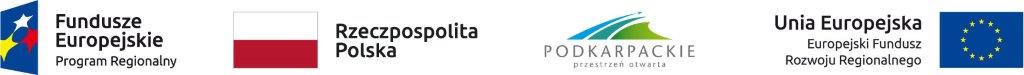 EWA SZWAJKOWSKA-CHWALISZ ul. Wodna 2, 37-700 Przemyśl	                                Załącznik nr 2OFERTANazwa Wykonawcy/Wykonawców w przypadku oferty wspólnej: …………………………………………………………………………………………………………………………………………………………………Adres: ………………………………………………………………………………………………………………………………………………………Nr telefonu: ……………………………………………………………………………………………………………………………………………NIP: …………………………………………………………………………………………………………………………………………………………REGON: ……………………………………………………………………………………………………………………………………………………Adres e-mail, na który Zamawiający ma przesyłać korespondencję: …………………………………………………………………………………………………………………………………………………………………W odpowiedzi na zapytanie ofertowe dla postępowania na roboty budowlane pn. „Termomodernizacja budynku NZOZ Laboratorium Analiz Medycznych w Przemyślu” realizowanego w ramach Regionalnego Programu Operacyjnego Województwa Podkarpackiego na lata 2014 – 2020, Oś priorytetowa III Czysta energia, Działanie 3.2 Modernizacja energetyczna budynków, 
nr projektu: RPPK.03.02.00-18-0017/18 oferujemy wykonanie przedmiotu zamówienia za cenę:Cena netto: ……………………………………………………PLN Słownie: ………………………………………………………………………………………………………………………………………………Podatek VAT (23%): ……………………………………………………PLNCena brutto: ……………………………………………………PLNSłownie: ………………………………………………………………………………………………………………………………………………w tym:Oferowany okres gwarancji: ………………………………miesięcy.Oferowany termin realizacji zamówienia:termin zakończenia całości robót budowlanych: …………………………………………………………Oświadczamy, że zapoznaliśmy się z warunkami zamówienia określonymi 
w zapytaniu ofertowym i nie wnosimy do nich zastrzeżeń oraz, że uzyskaliśmy niezbędne informacje do przygotowania oferty.Oświadczamy, że zapoznaliśmy się z postanowieniami umowy, które zostały zawarte w zapytaniu ofertowym i zobowiązujemy się w przypadku wyboru naszej oferty do zawarcia umowy na wyżej wymienionych warunkach, w miejscu i terminie wyznaczonym przez zamawiającego.W przypadku wyboru naszej oferty, przed podpisaniem umowy wniesiemy zabezpieczenie należytego wykonania umowy w wysokości 5 % całkowitej ceny oferty brutto.Roboty objęte zamówieniem zamierzamy wykonać sami / zamierzamy zlecić podwykonawcom.Zamierzamy zlecić podwykonawcom następujący zakres robót: …………………………………………………………………………………………………………………………………………………………………Uważamy się za związanych niniejszą ofertą przez okres określony w zapytaniu ofertowym.załącznikami do niniejszej oferty są :………………………………………………………………………………………………………………………………………………………………................................................          (miejscowość, data)						 .................................................................							pieczęć i podpis osoby(osób) uprawnionej(uprawnionych) do reprezentowania Wykonawcy/cówOPIS ROBÓTCENA NETTOVATCENA BRUTTORoboty budowlane - termomodernizacja budynku przy ul. Wodna 2 w PrzemyśluInstalacje sanitarne – wewnętrzne instalacje c.o. i c.w.u.Instalacje elektryczne – wymiana oświetlenia Instalacje elektryczne – dostawa i montaż instalacji fotowoltaicznej 8 kW.Łączna cena oferty